ПРИЛОЖЕНИЕ № 2к приказу Министерства юстицииДонецкой Народной Республикиот 09.09.2015 № 592ОБРАЗЕЦпечати органа государственной регистрации вещных прав на недвижимое имущество и их отягощений (обременений) Донецкой Народной Республики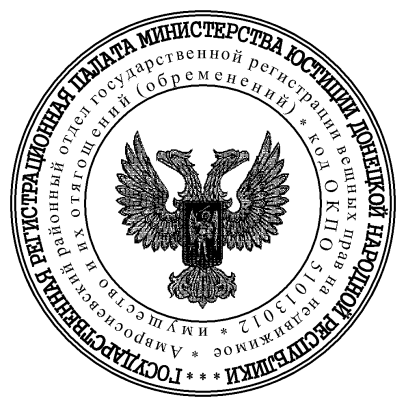 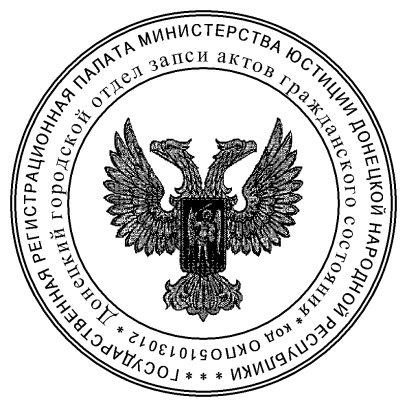 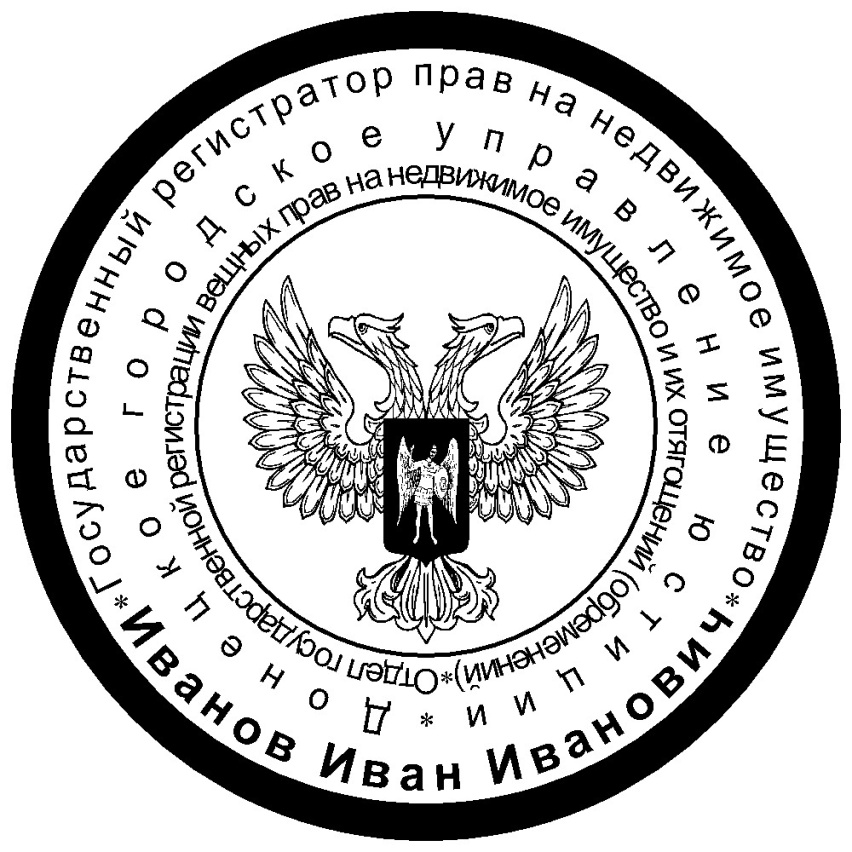 